 LEAH MALOF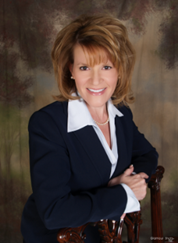 Leah is a principal in Mercer’s Data, Technology and Analytics practice.  Leah brings practicality to her consulting, engaging all the influential parties within the health care ecosystem toward common goals that centers around her clients. Leah has more than 30 years of experience within the health care industry.Her specific experience includes: utilization and complex and catastrophic case management, disability management, wellness and chronic disease management, medical claims management, hospital administration, centers of excellence program selection and implementation, incentive design and communications. Leah has a Masters in Speech Pathology specializing in Neurology from Indiana University and a BA in Psychology and Education from Emory University.  